Международный детский центр «Артек» и Почта России объявляют старт сразу трех творческих детских конкурсов, победители которых получат путевки в «Артек» на смены в течение всего 2018 года.Дети в возрасте от 11 до 17 лет включительно смогут принять участие в следующих конкурсах:Конкурс писем-сочинений «Почта, я хочу в Артек». С 16 апреля по 18 июня на конкурс будут приниматься рукописные творческие работы, отправленные по почте на адрес центрального офиса Почты России: 131000, г. Москва, ул. Варшавское шоссе, д.37, ФГУП «Почта России», с обязательной пометкой на конверте «на конкурс «Почта, я хочу в «Артек».Конкурс творческих работ «ПостОпочте». С 16 апреля по 18 июня на рассмотрение принимаются творческие работы, размещенные участником в открытом профиле и в открытом доступе в социальных сетях Вконтакте, Facebook, Twitter, Instagram, Youtube. Работа должна в обязательном порядке содержать хэштег #постопочте. Прием и оценка работ участников конкурса осуществляется в трех конкурсных номинациях: «О Почте с любовью», «POSTер», «ПочтоВидение».Номинация «О Почте с любовью» – номинация текстовых работ. В номинации принимаются текстовые сообщения (посты) с рассказами конкурсанта о роли почты в его жизни, о почтовых продуктах и услугах, которыми пользуется конкурсант, о работниках Почты России, с которыми он знаком лично или общается при посещении отделений почтовой связи и т.д. Формат и стилистика подачи текстового сообщения (поста) определяется конкурсантом.Номинация «POSTер» – номинация иллюстрированных работ. В номинации принимаются художественно оформленные плакаты о Почте, ее роли в жизни общества вообще и жизни подрастающего поколения в частности. Работы могут носить как рекламный, так и декоративный характер. Формат и стилистика подачи работы определяется конкурсантом. Размещается фотоснимок работы.Номинация «ПочтоВидение» – номинация работ в стилистике любительского видео. В номинации принимаются работы, содержащие вокальное выступление конкурсанта с известной широкой аудитории песней на почтовую тематику (с упоминанием почтовых профессий, продуктов, услуг, процессов). Конкурсант вправе дать собственную версию песни, а также оформления конкурсной работы. Размещается полная версия работы.Конкурс «Одна Почта – одна страна!» Это новый конкурс, который стартует 16 апреля 2018 года, и продлится до 10 декабря 2018 года. Каждый месяц в конкурсе будут разыгрываться от 5 до 9 бесплатных путевок в Артек. На рассмотрение будут приниматься творческие фотоработы, отражающие роль Почты в жизни России. Работы могут носить репортажный, рекламный, декоративный характер. Формат и стилистика подачи работы определяется конкурсантом. Размещается фотоснимок, либо несколько фотоснимков, сделанных автором. Участвуют работы, размещенные участником в открытом профиле и в открытом доступе в социальных сетях Вконтакте, Facebook, Twitter, Instagram, Youtube. Работа должна обязательно содержать хэштег #однапочтаоднастрана!Победители конкурсов, приезжая в «Артек», будут участвовать в новом большом проекте Почты России «Дверь синего цвета», направленном на популяризацию почтовых профессий и профориентацию подрастающего поколения. На базе «Артека» Почта России организует первую и единственную в мире на сегодняшний день действующую детскую почту для обмена почтовыми отправлениями между 9 лагерями «Артека». Детская почта будет иметь формат деловой игры, в которой победители творческих конкурсов, обладатели призовых путевок будут играть роль особых артековских почтальонов – почтовых комиссаров.«Сотрудничество «Артека» с Почтой России ширится из года в год, – подчеркнул директор Международного детского центра «Артек» Алексей Каспржак. – Почтовая тематика пользуется огромной популярностью у юных артековцев. Поэтому мы уверены, что новая идея Почты России – организовать единственную в мире детскую почту – именно в «Артеке» не только привлечет множество участников, но и будет способствовать сохранению традиций эпистолярного жанра, привлечению внимания подрастающего поколения к ценностям родного языка, истории и культуре». Почта России, со своей стороны, выражает заинтересованность в привлечении молодежи. Воспитание будущих профессионалов почтового дела нужно начинать со школы. Теперь талантливые и творческие ребята со всей страны смогут при поддержке Почты России не только присоединиться к дружной семье артековцев и посетить этот знаменитый лагерь, но и попробовать себя в самых популярных почтовых профессиях и в будущем стать настоящими почтовиками. Тематическая программа «Дверь синего цвета», разработанная «Артеком» и Почтой России, позволит поддерживать интерес ребят к почтовому делу и после возвращения домой.Положения о конкурсах опубликованы на сайте Международного детского центра «Артек»:  www.artek.orgИнформационная справкаМеждународный детский центр «Артек» – Федеральное государственное бюджетное образовательное учреждение, которое находится в подчинении Министерства образования науки Российской Федерации. В 2000 году в Токио «Артек» признан лучшим детским центром среди 100 тысяч детских лагерей из 50 стран мира. В 2015 году «Артек» отметил свой 90-летний юбилей. За всю историю детского центра здесь побывало около 1,5 млн детей из более 140 стран мира.Новая концепция развития центра «Артек 2.0. Перезагрузка» предусматривает практически полную реконструкцию «Артека» к 2020 году, превращение его в лучшую международную площадку по созданию, апробации и внедрению инновационных форм общего и дополнительного образования, оздоровлению и отдыху детей.В марте 2015 года правительство РФ утвердило Программу развития «Артека» на 2015-2020 годы. Экспертная комиссия ФГБОУ «МДЦ «Артек» присвоила программам Почты России высокий рейтинг в конкурсе дополнительных общеразвивающих программ, состоявшемся 5-7 октября 2017 года и рекомендовала их к реализации в 2018 году.С 2015 года путевка в «Артек» является поощрением для ребенка. Главное условие – достижения ребенка в какой-либо области в учебе, спорте, творчестве.В 2018 году в «Артеке» запланировано 15 тематических смен. Продолжительность смены – 21 день. В детский центр приедут около 30 тыс. детей. После завершения реконструкции к 2020 году «Артек» будет принимать более 40 тыс. детей в год.Почта России – федеральный почтовый оператор, входит в перечень стратегических предприятий РФ. Включает в себя 42 тыс. отделений по всей стране и объединяет один из самых больших трудовых коллективов – около 350 тыс. почтовых работников.Ежегодно Почта России принимает около 2,5 млрд писем и счетов (из них 1 млрд – от госорганов) и обрабатывает более 365 млн посылок. Почта России обслуживает около 20 млн подписчиков в России, которым доставляется около 1 млрд экземпляров печатных изданий в год. Ежегодный объем транзакций, которые проходят через Почту России, составляет около 3,2 триллиона рублей (пенсии, платежи и переводы).Выручка Почты России от операционной деятельности в 2017 году выросла на 8,1% (13,3 млрд рублей) и составила 178,1 млрд рублей (164,8 млрд рублей в 2016 году). Доходы Почты России увеличились по всем направлениям бизнеса. Фактическая чистая доход Почты России на 28% превысила плановые показатели и составила 758 млн рублей.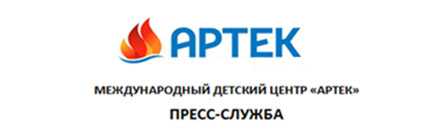 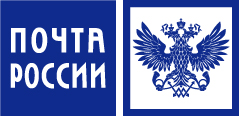 ПРЕСС-РЕЛИЗ16 апреля 2018Почта России объявляет творческие конкурсы для желающих получить бесплатные путевки в «Артек» ПРЕСС-РЕЛИЗ16 апреля 2018Почта России объявляет творческие конкурсы для желающих получить бесплатные путевки в «Артек» 